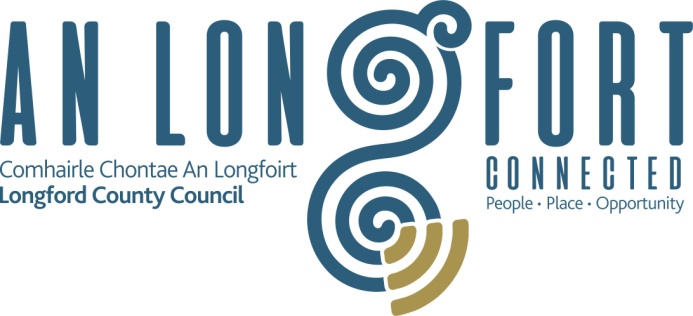 DESCRIPTION“Construction of amenity trackway through part of Edera Bog, Co. Longford, to form part of Mid Shannon Wilderness Park”The development will consist of: The construction of a trackway approximately 1.2km in length through the townlands of Edera and Ardoghil at Edera Bog. The works will consist of a walkway, a number of activity areas at various locations and associated site works. The proposed development will require the layering on the surface of the bog to develop the final layer of the walkway. It is envisaged the majority of the area around the trackway will be allowed to re-nature back to its original wetland character.